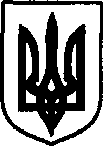 УКРАЇНАДунаєвецька міська рада VII скликанняР І Ш Е Н Н ЯТридцять сьомої сесії22 червня 2018 р.                                         Дунаївці                                              №10-37/2018рПро затвердження проекту  «Капітальний ремонт будинку культури в с.Голозубинці Дунаєвецького району Хмельницької області» Відповідно до вимог Закону України «Про державне прогнозування та розроблення програм економічного і соціального розвитку України», «Типової структури Плану соціально-економічного розвитку об’єднаної територіальної громади на 2017-2020 роки», «Стратегії реформ – 2020», «Стратегії розвитку Дунаєвецької міської ради на 2017-2020 роки», Програми діяльності Кабінету Міністрів України, схваленої Постановою Верховної Ради України від 11.12.2014 року №26-VIII, Державної стратегії регіонального розвитку на період до 2020 року, затвердженої Постановою Кабінету Міністрів України від 06.08.2014 року №385, постанови Кабінету Міністрів України від 16 березня 2016 р. № 200  зі змінами та доповненнями до пункту 4 постановою Кабінету Міністрів України від 07 червня 2017 року № 410 та від 04 квітня 2018 року №242 «Порядок та умови надання субвенції з державного бюджету місцевим бюджетам на формування інфраструктури об’єднаних територіальних громад»  та інших програмних та нормативно-правових документів щодо регулювання та розвитку ОТГ, керуючись статтею 26 Закону України «Про місцеве самоврядування в Україні», міська радаВИРІШИЛА:1. Затвердити  проект «Капітальний ремонт будинку культури в с.Голозубинці Дунаєвецького району Хмельницької області». 2. Оприлюднити проект «Капітальний ремонт будинку культури в с.Голозубинці Дунаєвецького району Хмельницької області» та рішення сесії на сайті Дунаєвецької міської ради.3. У 2018 році по проекту «Капітальний ремонт будинку культури в с.Голозубинці Дунаєвецького району Хмельницької області» забезпечити виконання будівельних робіт у відповідності до проектно-кошториснаої документації, а саме «Капітальний ремонт будинку культури в с.Голозубинці Дунаєвецького району Хмельницької області (I черга будівництва)».4. Вважати таким, що втратило чинність рішення тридцять шостої сесії VІІ скликання від 30 травня 2018 р. №5-36/2018р. «Про затвердження проекту  «Капітальний ремонт будинку культури в с.Голозубинці Дунаєвецького району Хмельницької області (I черга будівництва)».5. Контроль за виконанням рішення покласти на відділ економіки інвестицій та комунального майна апарату виконавчого комітету міської ради (начальник відділу І.Кадюк) та на постійну комісію міської ради з питань планування, фінансів, бюджету та соціально-економічного розвитку (голова комісії Д.Сусляк). Міський голова                                                                               В. ЗаяцьПРОЕКТ «Капітальний ремонт будинку культури в с.Голозубинці Дунаєвецького району Хмельницької області» Погоджений комісією Міністерства регіонального розвитку, будівництва та житлово-комунального господарства України від 24.05.2018 рокуПРОЕКТ«Капітальний ремонт будинку культури в с.Голозубинці Дунаєвецького району Хмельницької області» виконавчого комітету Дунаєвецької міської радиЗМІСТ ПРОЕКТУ2. ЗАГАЛЬНА ХАРАКТЕРИСТИКА ПРОЕКТУЗаступник міського голови з питань                                      діяльності виконавчих органів ради                        ______________ 	                    Яценко С.М.                              М.П.	( дата, підпис)                      (ініціали,призвіще)3. ПРОЕКТАнотація проекту Назва проекту – «Капітальний ремонт будинку культури в с.Голозубинці Дунаєвецького району Хмельницької області».Україна здавна славиться своїми талантами, народними звичаями, багатою історією. Подоляни ревно зберігають свої національні та культурні традиції, які несуть у собі народні звичаї та обряди. В ОТГ Дунаєвецької міської ради велика увага приділяється розвитку закладів культури в населених пунктах. З метою реалізації права кожної людини на доступність отримання певних послуг реалізовується проект плану відновлення багатофункціональних будинків культури.Будинки культури є методичним, культурно-просвітницьким центром, який проводить просвітницьку діяльність з метою забезпечення духовності населення, збереження нематеріальної культурної спадщини. Основні завдання  - розвиток народної творчості і художньої самодіяльності, всебічний громадський розвиток особистості, задоволення пізнавальних і духовних потреб населення, вдосконалення організації відпочинку.У с.Голозубинці є будинок культури, однак його приміщення знаходиться в незадовільному стані та не відповідає вимогам  та стандартам, хоча на території даного населеного пункту проживає 906 людей. Щорічно в селі народжується та реєструється близько 10-12  дітей, на даний час тут проживає  66 дітей дошкільного віку та 115 дітей шкільного віку. Всі вище перелічені категорії населення є потенційними відвідувачами будинку культури. Даний населений пункт розвивається та є перспективним. Розвитку сприяє географічне розташування села, оскільки воно знаходиться за 3 км від центру громади м.Дунаївці.Дана проектна пропозиція є надзвичайно актуальною. Головним її завданням є забезпечення доступності отримання населенням якісних послуг, оскільки  проектом планується  створити багато функціональний будинок культури, в якому одночасно будуть розміщені:- сільська рада;- будинок культури;- ФАП;- бібліотека;- спортивний зал- відділення звязку.Громада отримає один сучасний заклад, розміщений в центрі села, який буде візитівкою та флагманом для інших населених пунктів, і в якому можна буде задовільнити свої потреби в отриманні певного роду послуг одак для реалізації в подальшому проектної ідеї потрібно провести першочергові заходи а саме капітальний ремонт покрівлі будівлі з метою запобігання подальшому протіканню та руйнуванню що є головною метою даного проекту.Результати проекту : Короткострокові результати: - приміщення будинку культури буде збережено від подальшого руйнування;-жителі с.Голозубинці Дунаєвецької міської ради отримають затишний,  сучасний заклад з комфортними умовами. Довгострокові результати:- введений в експлуатацію заклад дозволить розширити мережу закладів культури, які знаходяться на території Дунаєвецької  міської ради;- будуть створені належні умови для забезпечення збереження та зміцнення фізичного, психічного і духовного здоров'я громадян, які проживають в с.Голозубинці;- громадяни, особливо діти, отримають можливість для розвитку творчих здібностей та інтересів;- введений в експлуатацію заклад сприятиме реалізації державної політики в галузі розвитку населених пунктів, забезпеченню соціальної адаптації населення.Цільова група: громадяни, які проживають на території впровадження проекту.Бюджет проекту перша черга будівництва– 1364,618 тис. грн..Детальний опис проекту 3.2.1.Опис проблеми, на розв'язання якої спрямований проектОсновною проблемою, на  розв’язання якої спрямований проект - відсутність належних умов для надання адміністративних, медичних послуг, проведення дозвілля та культурного відпочинку жителями  с.Голозубинці Дунаєвецької міської ради. Діючий будинок культури  розміщений в приміщенні, яке потребує капітального ремонту. Загальна площа приміщення 2165 метрів квадратних, що дає змогу створити багатофункціональний будинок культури, однак там немає належних умов та зали для музичних і гімнастичних занять, пристосованого приміщення для розміщення ФАПУ, приміщення для сільської ради, спортивного залу та інших комунікацій, необхідних для комфортного перебування громадян та проведення ними різного виду заходів та дозвілля. 3.2.2.Мета та завдання проектуМетою проекту є впорядкування багато функціонального будинку культури відповідно до потреб та інтересів жителів с.Голозубинці, а також для забезпечення доступності отримання послуг громадянами, що проживають на території реалізації проекту.Завдання проекту:- створення умов для якісного та безпечного отримання послуг жителями громади;- підвищення соціальних стандартів;- забезпечення відповідності процесу надання послуг сучасним вимогам;- поліпшення умов життєдіяльності закладу за рахунок встановлення систем тепломережі, водопостачання та водовідведення;- зміцнення матеріально-технічної бази цього закладу;оснащення його комп'ютерною технікою, запровадження нових інформаційних технологій;забезпечення комплексу заходів з енергозбереження в процесі реалізації проекту;підвищення рівня спортивного виховання мешканців громади;підвищення рівня доступності отримання первиної мендико-санітарної допомоги;стимулювання розвитку села.3.2.3.Основні заходи проектуРобочий проект передбачає Капітальний ремонт будинку культури в с.Голозубинці Дунаєвецького району Хмельницької області, для чого необхідно виконати наступні заходи:-   Погодження проектної заявки на проект;-   Проведення робіт по проектно-кошторисній документації «Капітальний ремонт будинку культури в с.Голозубинці Дунаєвецького району Хмельницької області»; - Завершення проведення робіт. Звіт про виконання робіт3.2.4.План-графік реалізації заходів проекту3.2.5.Очікувані кількісні та якісні результати від реалізації проектуОчікуваними результатами від реалізації проекту є:- створення умов для якісного та безпечного отримання послуг жителями с.Голозубинці;- підвищення рівня надання послуг, що отримують всі категорії населення громади;- забезпечення відповідності отримання послуг сучасним вимогам;- поліпшення умов життєдіяльності закладу за рахунок встановлення систем тепломережі, водопостачання та водовідведення;- зміцнення навчально-матеріальної бази цього закладу,оснащення його комп'ютерною технікою, запровадження нових інформаційних технологій;забезпечення комплексу заходів з енергозбереження в процесі реалізації проекту;підвищення рівня спортивного виховання молоді та інших членів громади;підвищення рівня доступності отримання первиної мендико санітарної допомоги;стимулювання розвитку села.В результаті реалізації проекту буде створено затишний,  сучасний заклад з комфортними умовами отримання певного роду послуг, без потреби далеко пересуватись. В свою чергу заклад буде візитівкою та флагманом для інших населених пунктів.Фінансова сталістьРеалізація проекту - дасть можливість створити належні умови праці для робітників та відповідні умови для Відвідувачів будинку культури, підтримання вітчизняного виробника меблів та устаткування.Інстуційна сталістьВигоду від проекту отримає громада с.Голозубинці Дунаєвецької міської ОТГ. Повна реалізація проекту дозволить збільшити кількість громадян які прийшовши в будинок культури зможуть отримати розширений асортимент послуг, для задоволення своїх потреб. Реалізація проекту суттєво вплине на розвиток мережі культурно просвітницьких закладів в сільський місцевості. Власником матеріальних продуктів, одержаних за результатами проекту, стане громада ОТГ Дунаєвецької міської ОТГ.Політична сталістьГоловними принципами та завданнями даного проекту є: доступність для кожного громадянина ряду послуг, що надаються в одному закладі; рівність умов для реалізації задатків, нахилів, здібностей, обдарувань, різнобічного розвитку дітей та дорослих; єдність розвитку, виховання, навчання і оздоровлення; єдність виховних впливів сім’ї і культурно-просвітницького закладу; особистісно-орієнтований підхід до розвитку особистості дитини;  збереження та зміцнення фізичного, психічного і духовного здоров’я жителів громади,  виховання у дітей любові до України, шанобливого ставлення до родини, поваги до народних традицій і звичаїв, державної мови, національних цінностей українського народу, свідоме ставлення до себе, оточення та довкілля.Інновації проектуІнноваційність: реалізація даного проекту в селі Голозубинці Дунаєвецької міської ОТГ буде виконано за вимогами стандарту «Енергозберігаючий будинок». В результаті реалізації даного проекту громада набуде нових навичок та досвіду у вирішенні місцевих проблем, а громадяни отримають реальну можливість задоволення своїх потреб, зможуть ефективно та цікаво проводити своє дозвілля, діти в свою чергу зможуть спілкуватися із ровесниками та дорослими, що значно полегшить їх адаптацію до умов соціуму.4. БЮДЖЕТ ПРОЕКТУ4.1. Загальний бюджет проекту
4.2. Розклад бюджету за статтями видатків4.3. Очікувані джерела фінансування4.4. Розрахунок вартості проектуРозрахунок вартості проекту складається згідно з ДСТУ Б Д.1.1-1:2013. Зведений кошторис на Капітальний ремонт будинку культури в с.Голозубинці Дунаєвецького району Хмельницької області, висвітлено в додатках до проекту.5. ІНФОРМАЦІЯ ПРО УЧАСНИКІВ РЕАЛІЗАЦІЇ ПРОЕКТУ	Дунаєвецька міська рада, вул. Шевченка, 50 м.Дунаївці, Хмельницька область,32400, тел. (03858) 3-12-95, dunorg@i.ua код ЄДРПОУ 04060714	Під час реалізації проекту буде виконувати наступні функції: прогнозування та планування проектної діяльності; організація роботи; розпорядника коштів; координацію та регулювання процесів реалізації проекту;  контроль ходу реалізації проекту.	Одержувачем коштів та виконавцем робіт буде проектна організація, яка стане переможцем тендерної процедури. 6. ДОДАТКИ          1. Зведений кошторисний розрахунок  вартості об’єкта будівництва «Капітальний ремонт будинку культури в с.Голозубинці Дунаєвецького району Хмельницької області».2.  Фототаблиця з зображеннями стану будівлі Будинку культури - старостату в с. Голозубинці.1.Зміст проекту1. 2.Загальна характеристика проекту2. 3.Проект4. 3.1.Анотація проекту4. 3.2.Детальний опис проекту5.3.2.1Опис проблеми, на вирішення якої спрямований проект5. 3.2.2Мета та завдання проекту5. 3.2.3Основні заходи проекту6. 3.2.4План-графік реалізації заходів проекту6. 3.2.5Очікувані кількісні та якісні результати від реалізації проекту 6. 4. Бюджет проекту8. 4.1.Загальний бюджет проекту8. 4.2.Розклад бюджету за статтями видатків8. 4.3.Очікувані джерела фінансування8. 4.4.Розрахунок вартості проекту8. 5.Інформація про учасників реалізації проекту 9.6.Додатки (за потреби)9.Назва проекту, що може реалізовуватися за рахунок коштів субвенції з державного бюджету місцевим бюджетам на формування інфраструктури об’єднаних територіальних громад (далі – проект) Капітальний ремонт будинку культури в с.Голозубинці Дунаєвецького району Хмельницької області Заявник (найменування виконавчого комітету міської, селищної, сільської ради об`єднаної територіальної громади)Виконавчий комітет Дунаєвецької міської радиНомер і назва завдання з плану соціально-економічного розвитку об’єднаної територіальної громади (із зазначенням дати прийняття та номеру рішення ради про схвалення такого плану), якому відповідає проект Відповідно до Плану соціально-економічного розвитку Дунаєвецької міської об’єднаної територіальної громади на 2017-2020 роки, а саме розділу «Сфера діяльності, напрямок роботи: культура», пункту №36 Капітальний ремонт покриття, капітальний ремонт приміщення, заміна вікон,зовнішня штукатурка стін БК с. Голозубинці Затверджено рішенням дев’ятнадцятої  сесії міської ради від  28.02.2017 р. №9-19/2017                               Напрями спрямування субвенції згідно з пунктом 4  Порядку та умов надання субвенції з державного бюджету місцевим бюджетам на формування інфраструктури об’єднаних територіальних громад, затверджених постановою Кабінету Міністрів України від 13 березня 2016 року № 200Відповідно до пункту 4 постанови Кабінету Міністрів України від 16 березня 2016 року № 200 зі змінами та доповненнями до пункту 4 постанови Кабінету Міністрів України від 07 червня 2017 року № 410, та від 04 квітня 2018 року №242:реконструкцію, переобладнання, перепрофілювання будівель бюджетних установ з метою їх використання відповідно до повноважень та потреб об’єднаних територіальних громад з обов’язковим застосуванням енергоефективних технологій;здійснення інших заходів щодо об’єктів комунальної форми власності, які є важливими для посилення спроможності територіальної громади, забезпечення належного рівня безпеки та цивільного захисту;Мета та завдання проектуМетою проекту є впорядкування багато функціонального будинку культури відповідно до потреб та інтересів жителів с.Голозубинці, а також для забезпечення доступності отримання послуг громадянами, що проживають на території реалізації проекту.Завдання проекту:- створення умов для якісного та безпечного отримання послуг жителями громади;- підвищення соціальних стандартів;- забезпечення відповідності процесу надання послуг сучасним вимогам;- поліпшення умов життєдіяльності закладу за рахунок встановлення систем тепломережі, водопостачання та водовідведення;- зміцнення матеріально-технічної бази цього закладу;оснащення його комп'ютерною технікою, запровадження нових інформаційних технологій;забезпечення комплексу заходів з енергозбереження в процесі реалізації проекту;підвищення рівня спортивного виховання мешканців громади;підвищення рівня доступності отримання первиної мендико-санітарної допомоги;стимулювання розвитку села.Кількість населення, на яке поширюватиметься проект 906  жителівПеріод реалізації проекту (з (місяць / рік) - до (місяць/рік))Реалізація проекту буде відбуватись з  05.2017 року по    12.2017 рокуОчікуваний обсяг фінансування проекту за рахунок коштів субвенції з державного бюджету місцевим бюджетам на формування інфраструктури об’єднаних територіальних громад (далі - субвенція), тис. грн.1239,932Обсяг можливого співфінансування проекту з місцевого бюджету, тис. грн.124,686профінансовано вартість проектних робіт та вартість експертизиНазва населених пунктів, у яких реалізується проектс.Голозубинці, Дунаєвецької міської обєднаної територіальної громади Прізвище, ім’я, по батькові керівника заявникаМіський головаЗаяць Веліна ВладиславівнаТелефон, факс, e-mail заявника 0674407108, dunorg@i.uaПосада, прізвище, ім’я, по батькові відповідальної особи за реалізацію проектуНачальник відділу економіки, інвестицій та комунального майна апарату виконавчого комітету Дунаєвецької міської радиКадюк І.М.Телефон, факс, e-mail відповідальної особи за реалізацію проектуТел. 0671631313, dunorg@i.uaПеріод виконанняЗахідДжерела фінансування (тис. грн.)Джерела фінансування (тис. грн.)Джерела фінансування (тис. грн.)Період виконанняЗахідсубвенціяПередбачено місцевим бюджетомПередбачено з партнерських коштів2018 Місяць 6Погодження проектної заявки на проект124,686----2018 Місяць 7Погодження проектної заявки на проект124,686----2018 Місяць 8Проведення робіт по проектно-кошторисній документації «Капітальний ремонт будинку культури в с.Голозубинці Дунаєвецького району Хмельницької області»1239,932124,686----2018 Місяць 9Проведення робіт по проектно-кошторисній документації «Капітальний ремонт будинку культури в с.Голозубинці Дунаєвецького району Хмельницької області»1239,9322018 Місяць 10Проведення робіт по проектно-кошторисній документації «Капітальний ремонт будинку культури в с.Голозубинці Дунаєвецького району Хмельницької області»1239,9322018 Місяць 11Проведення робіт по проектно-кошторисній документації «Капітальний ремонт будинку культури в с.Голозубинці Дунаєвецького району Хмельницької області»1239,9322018 Місяць 12Завершення проведення робіт. Звіт про виконання робітНайменування заходів, що здійснюватимуться за проектомЗагальна вартість(тис. грн)Джерела фінансування, тис. грнДжерела фінансування, тис. грнДжерела фінансування, тис. грнНайменування заходів, що здійснюватимуться за проектомЗагальна вартість(тис. грн)субвенціямісцевий бюджет інші учасники проекту 1. Капітальний ремонт будинку культури в с.Голозубинці Дунаєвецького району Хмельницької області 1364,618 Роздiл 1. Розбірні роботи54,45554,455Роздiл 2. Ремонтно-будівельні роботи922,214922,214Інші витрати по ПКД240,408238,846Кошторисна вартість проектних робіт120,000120,000Кошти на утримання служби замовника (включаючи витрати натехнiчний нагляд) (2,5 %)24,41724,417Експертний звіт щодо розгляду проектно- кошторисної документації3,9054,686РАЗОМ:1364,6181239,932124,686Статті видатківЗагальна сума,тис. грнДжерела фінансування, тис. грнДжерела фінансування, тис. грнДжерела фінансування, тис. грнСтатті видатківЗагальна сума,тис. грнсубвенціямісцевий бюджетінші учасники проекту1. Видатки споживання:2. Видатки розвитку:Капітальний ремонт будинку культури в с.Голозубинці Дунаєвецького району Хмельницької області  (3132)1364,6181239,932124,686РАЗОМ:1364,6181239,932124,686Джерела фінансуванняСума (тис. грн)Частка у % відзагального обсягу фінансування проекту1. Фінансування за рахунок коштів субвенції1239,93290,862. Фінансування з місцевого бюджету124,6869,143. Фінансування за рахунок коштів інших учасників проекту, у тому числі за рахунок:--1) учасників з бюджетного сектору--2) учасників з підприємницького сектору--3) учасників з громадськості --Загальний обсяг фінансування1364,618100